Приложение к Положению о флагеТруновского муниципального округаСтавропольского краяРисунокфлага Труновского муниципального округа Ставропольского края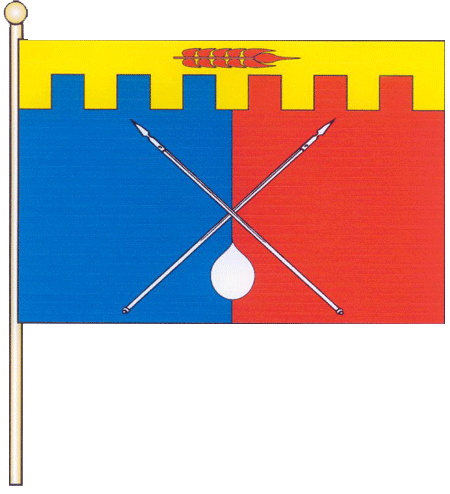 